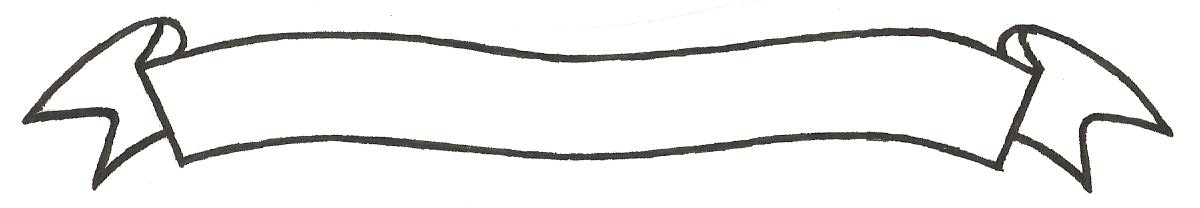 MERU UNIVERSITY OF SCIENCE AND TECHNOLOGYP.O. Box 972-60200 – Meru-Kenya.Tel: 020-2069349, 061-2309217. 064-30320 Cell phone: +254 712524293, +254 789151411Fax: 064-30321Website: www.must.ac.ke  Email: info@mucst.ac.keUniversity Examinations 2014/2015 FOURTH YEAR SECOND SEMESTER EXAMINATION FOR THE DEGREE OF BACHELOR OF COMPUTER TECHNOLOGY CIC 3275: ASSEMBLY LANGUAGE DATE: APRIL 2015					   	                                 TIME: 2 HOURSINSTRUCTIONS: Answer question one and any other two questions QUESTION ONE (30 MARKS)Describe the three goals of data representation					(6 Marks)Convert the following numbers from binary to hex and then to decimal 		(6 Marks)Binary 			hex		decimal1111 0011 1010 00011010 0110 1100 10101001 0010 0001 1111Define the term instruction set and then describe the parts that make an instruction set(6 Marks)Describe four types of instructions and give suitable examples 			(8 Marks)Explain the difference between the following assembler instructions 		(4 Marks)MOV AX,100hMOV AX,[100h]QUESTION TWO (20 MARKS)Distinguish between a complier and an assembler.  Give an example in each case (5 Marks)Describe any four different memory addressing modes				(8 Marks)Write a program in assembly that prints the message “Assembly programming is cool” (7 Marks)		 QUESTION THREE (20 MARKS)Convert 7FAh to decimal								(2 Marks)Give three advantages of programming in assembly language over programming in high level languages									(3 Marks)Explain the fetch-execute instruction cycle 					(6 Marks)Explain what is happening in the following assembly program			(9 Marks)		Memory address		Instruction		100				:		101				SUB X,Y		102				:		103				BRZ 111		:				:		110				BR 101		111				:		:				:		112				:		:				BRE R1,R2,118		:				:		118				:QUESTION FOUR (20 MARKS)When programming in assembly language, why would you be more motivated to select registers rather than main memory addressing					(4 Marks)What will be the value in ah after executing the following instructions		(6 Marks)	mov al, 15	mov ah,15	add ah,al	mov cl,3	mal cl,ah	mov ah,clWrite MASM assembly language code fragment that would execute a loop	(10 Marks)										QUESTION FIVE (20 MARKS)Distinguish between linkers, editors and debuggers			 	(6 Marks)Give any three reasons why we would be motivated to learn assembly language programming 									(6 Marks)Explain the differences between the 16 bit and 32 bit general registers of the x86 family of processors 	and then show how 32 bit assembly programming has affected the industry											(8 Marks)